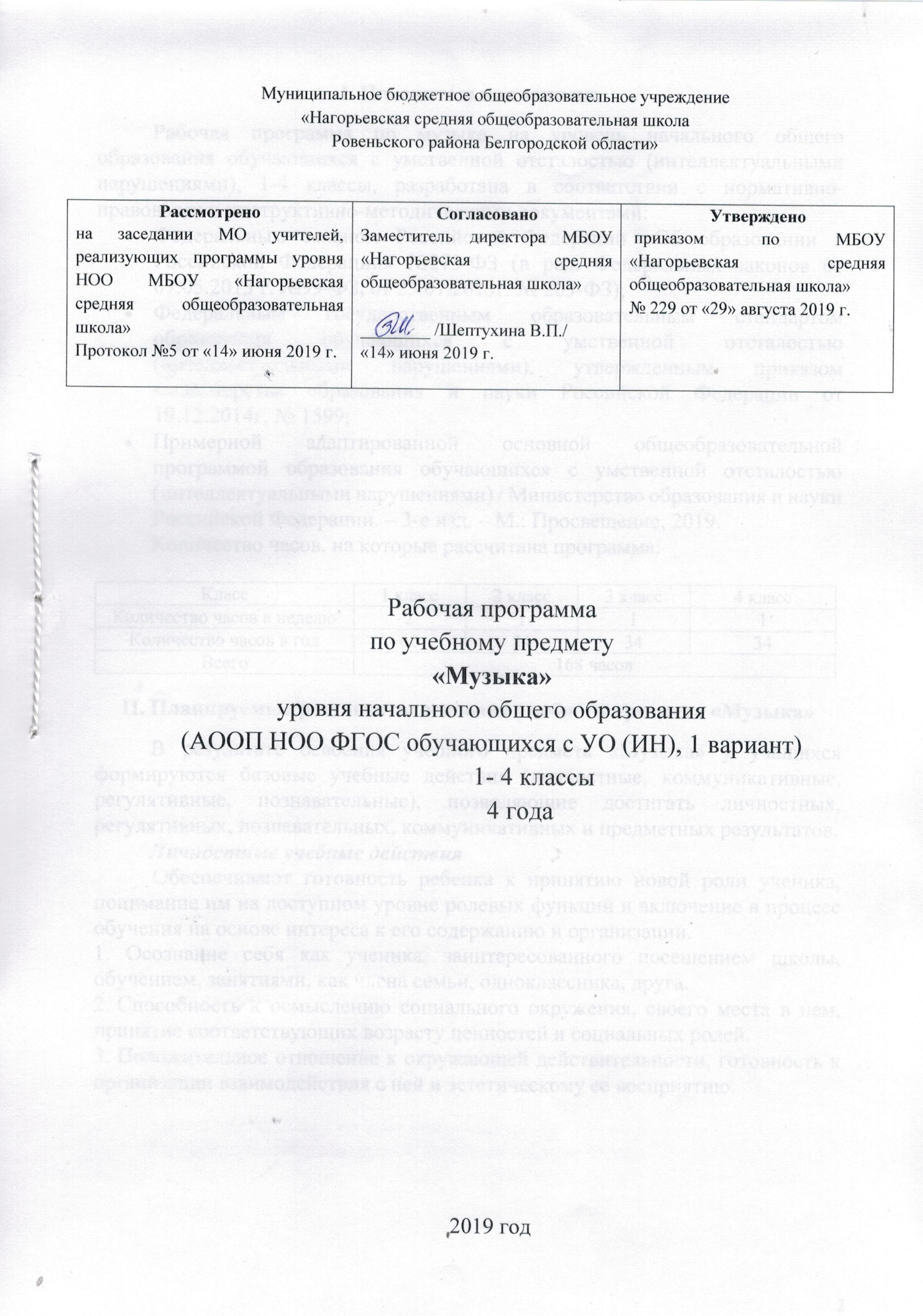 I. Пояснительная запискаРабочая программа по музыке на уровень начального общего образования обучающихся с умственной отсталостью (интеллектуальными нарушениями), 1-4 классы, разработана в соответствии с нормативно-правовыми и инструктивно-методическими документами:Федеральным законом Российской Федерации «Об образовании в Российской Федерации» №273-ФЗ (в ред. Федеральных законов от 07.05.2013 г. №99-ФЗ, от 23.07.2013г. № 203-ФЗ);Федеральным государственным образовательным стандартом образования обучающихся с умственной отсталостью (интеллектуальными нарушениями), утвержденным приказом министерства образования и науки Российской Федерации от 19.12.2014г. № 1599;Примерной адаптированной основной общеобразовательной программой образования обучающихся с умственной отсталостью (интеллектуальными нарушениями) / Министерство образования и науки Российской Федерации. – 3-е изд. – М.: Просвещение, 2019.Количество часов, на которые рассчитана программа:II. Планируемые результаты освоения учебного предмета «Музыка»В результате освоения учебного предмета «Музыка» у учащихся формируются базовые учебные действия (личностные, коммуникативные, регулятивные, познавательные), позволяющие достигать личностных, регулятивных, познавательных, коммуникативных и предметных результатов.Личностные учебные действияОбеспечивают готовность ребенка к принятию новой роли ученика, понимание им на доступном уровне ролевых функций и включение в процесс обучения на основе интереса к его содержанию и организации.1. Осознание себя как ученика, заинтересованного посещением школы, обучением, занятиями, как члена семьи, одноклассника, друга.Способность к осмыслению социального окружения, своего места в нем, принятие соответствующих возрасту ценностей и социальных ролей.Положительное отношение к окружающей действительности, готовность к организации взаимодействия с ней и эстетическому ее восприятию.Целостный, социально ориентированный взгляд на мир в единстве его природной и социальной частей.Самостоятельность в выполнении учебных заданий, поручений, договоренностей.Понимание личной ответственности за свои поступки на основе представлений об этических нормах и правилах поведения в современном обществе.7. Готовность к безопасному и бережному поведению в природе и обществе.        Коммуникативные учебные действияОбеспечивают способность вступать в коммуникацию со взрослыми и сверстниками в процессе обучения.Коммуникативные учебные действия включают следующие умения:Вступать в контакт и работать в коллективе (учитель - ученик, ученик - ученик, ученик - класс, учитель - класс).Использовать принятые ритуалы социального взаимодействия с одноклассниками и учителем.Обращаться за помощью и принимать помощь.Слушать и понимать инструкцию к учебному заданию в разных видах деятельности и быту.Сотрудничать со взрослыми и сверстниками в разных социальных ситуациях; доброжелательно относиться, сопереживать, конструктивно взаимодействовать с людьми.Договариваться и изменять свое поведение в соответствии с объективным мнением большинства в конфликтных или иных ситуациях взаимодействия с окружающими. 		Регулятивные учебные действияОбеспечивают успешную работу на любом уроке и любом этапе обучения. Благодаря им создаются условия для формирования и реализации начальных логических операций.Регулятивные учебные действия включают следующие умения:Адекватно соблюдать ритуалы школьного поведения (поднимать руку, вставать и выходить из-за парты и т.д.).Принимать цели и произвольно включаться в деятельность, следовать предложенному плану и работать в общем темпе.Активно участвовать в деятельности, контролировать и оценивать свои действия и действия одноклассников.Соотносить свои действия и их результаты с заданными образцами, принимать оценку деятельности, оценивать ее с учетом предложенных критериев, корректировать свою деятельность с учетом выявленных недочетов.Познавательные учебные действияПредставлены комплексом начальных логических операций, которые необходимы для усвоения и использования знаний и умений в различных условиях, составляют оценку для дальнейшего формирования логического мышления школьников.К познавательным учебным действиям относятся следующие умения:Выделять некоторые существенные, общие и отличительные свойства хорошо знакомых предметов.Устанавливать видо-родовые отношения предметов.Делать простейшие обобщения, сравнивать, классифицировать на наглядном материале.Пользоваться знаками, символами, предметами-заместителями.Наблюдать под руководством взрослого за предметами и явлениями окружающей действительности.Работать с несложной по содержанию и структуре информацией (понимать изображение, текст, устное высказывание, элементарное схематическое изображение, таблицу, предъявленных на бумажных, электронных и других носителях).		Предметные результатыIII. Содержание учебного предмета «Музыка»В содержание программы входит овладение обучающимися с умственной отсталостью (интеллектуальными нарушениями) в доступной для них форме и объёме следующими видами деятельности: восприятие музыки, хоровое пение, элементы музыкальной грамоты, игра на музыкальных инструментах детского оркестра. Содержание программного материала уроков состоит из элементарного теоретического материала, доступных видов музыкальной деятельности, музыкальных произведений для слушания и исполнения, вокальных упражнений.IV. Тематическое планирование1 класс2 класс3 класс4 классКласс1 класс2 класс3 класс4 классКоличество часов в неделю2111Количество часов в год66343434Всего 168 часов168 часов168 часов168 часовМинимальный уровеньДостаточный уровеньОпределение характера и содержания знакомых музыкальных произведений, предусмотренных программой. Представление о некоторых музыкальных инструментах и их звучании (труба, баян, гитара). Пение с инструментальным сопровождением и без него, с помощью педагога). Выразительное, слаженное и достаточно эмоциональное исполнение выученных песен с простейшими элементами динамических оттенков. Правильное формирование при пении гласных звуков и отчетливое произнесение согласных звуков в конце и в середине словаРазличение вступления, запева, припева, проигрыша, окончания песни.Различение песни, танца, марша.Передача ритмического рисунка попевок (хлопками, голосом).9.Определение разнообразных по содержанию и характеру музыкальных произведений (веселые, грустные и спокойные).10.Владение элементарными представлениями о нотной грамоте.1.Самостоятельное исполнение разученных детских песен, знание динамических оттенков (форте - громко, пиано - тихо). Представление о народных музыкальных инструментах и их звучании (домра, мандолина, баян, свирель, гармонь, трещотка и др.). Представление об особенностях мелодического голосоведения (плавно, отрывисто, скачкообразно). Пение хором с выполнением требований художественного исполнения.Исполнение выученных песен без музыкального сопровождении, самостоятельно.Различение разнообразных по характеру и звучанию песен, маршей, танцев.Владение элементами музыкальной грамоты, как средствами осознания музыкальной речи.Тема разделаОсновное содержаниеВосприятиемузыкиРепертуар для слушания: произведения отечественной музыкальной культуры, музыка народная и композиторская, детская, классическая, современная.Примерная тематика произведений: о природе, труде, профессиях, общественных явлениях, детстве, школьной жизни.Жанровое разнообразие: праздничная, маршевая, колыбельные песни.ХоровоепениеПесенный репертуар: произведения отечественной музыкальной культуры, музыка народная и композиторская, детская, классическая, современная. Используемый материал должен быть доступным по смыслу, отображать знакомые образы, события и явления, иметь простой ритмический рисунок мелодии, короткие музыкальные фразы, соответствовать требованиям организации щадящего режима по отношению к детскому голосу.Примерная тематика произведений: о природе, труде, профессиях, общественных явлениях, школьной жизни.Жанровое разнообразие: игровые песни, песни-прибаутки, трудовые песни, колыбельные песни.Элементы музыкальной грамотыОзнакомление с высотой звука (высокий, средний, низкий).Ознакомление с динамическими особенностями музыки.Развитие умения различать звук по длительности (короткий, долгий).Элементарные сведения о нотной записи (нотный стан, скрипичный ключ, добавочная линейка, графическое изображение нот, порядок нот).Игра намузыкальныхинструментахдетскогооркестраРепертуар для исполнения: фольклорные произведения, произведения композиторов - классиков и современных авторов.Жанровое разнообразие: марш, полька, вальс.№п/пНаименование разделов и темЧасы учебного времени1.Слушаем музыку12.Серенькая кошечка. Музыка В. Витлина, слова Н. Найденовой13.Разучивание песни «Серенькая кошечка»14.Веселые гуси. Украинская народная песня15.Три поросенка. Музыка М. Протасова, слова Н. Соловьевой16.Бабушкин козлик. Русская народная песня. Обработка Ю. Слонова17.Урок-концерт «Домашние животные»18.Обобщение по теме: «Домашние животные»19.Урожай собирай. Музыка А. Филиппенко, слова Т. Волгиной110.Разучивание песни «Урожай собирай»111.Во поле береза стояла. Русская народная песня112.Савка и Гришка. Белорусская народная песня113.На горе-то калина. Русская народная песня.114.Огородная-хороводная. Музыка Б. Можжевелова, слова А. Пассовой.115.Урок-концерт «Урожай собирай»116.Обобщение по теме: «Урожай собирай»117.К нам гости пришли. Музыка Ан. Александрова, слова М. Ивенсен118.Разучивание песни «К нам гости пришли»119.Частушки-топотушки. Музыка Л. Маковской, слова И. Черницкой120.«Лето кота Леопольда». Музыка Б. Савельева, слова А. Хайта121.«День рождения кота Леопольда». Музыка Б. Савельева, слова А. Хайта122.Урок-концерт «К нам гости пришли»123.Обобщение по теме: «К нам гости пришли»124.Что за дерево такое? Музыка М. Старокадомского, слова Л. Некрасовой125.Разучивание песни «Что за дерево такое»126.Елочка. Музыка А. Филиппенко, слова М. Познанской (перевод с украинского А. Ковальчука)127.Разучивание песни «Ёлочка»128.Новогодняя. Музыка Л. Филиппенко, слова Г. Бойко (перевод с украинского М. Ивенсен)129.Новогодняя хороводная. Музыка А. Островского, слова Ю. Леднева130.Урок-концерт «Новогодний хоровод»131.Обобщение по теме «Новогодний хоровод»132.Урок концерт Новогодние чудеса»133.Ракеты. Музыка Ю. Чичкова, слова Я. Серпина134.Разучивание песни «Ракеты»135.Бескозырка белая. Музыка народная, слова 3. Александровой136.Песню девочкам поем. Музыка Т. Попатенко, слова 3. Петровой137.Маме в день 8 марта. Музыка Е. Тиличеевой, слова М. Ивенсен138.П. Чайковский. Танец маленьких лебедей. Из балета «Лебединое озеро»139.Белые кораблики. Музыка В. Шаинского, слова Л. Яхнина140.Урок-концерт «С праздником»141.Обобщение по темам: «Защитники Отечества»; «Девочек наших мы поздравляем»142.Песня друзей. Из Мультфильма «Бременские музыканты». Музыка Г. Гладкова, слова Ю. Энтина143.Разучивание песни «Песня друзей»144.Все мы делим пополам. Музыка В. Шаинского, слова М. Пляцковского145.Разучивание песни «Все мы делим пополам»146.На крутом бережку. Из мультфильма «Леопольд и Золотая рыбка». Музыка Б. Савельева, слова А. Хайта147.А. Спадавеккиа. Е. Шварц. Добрый жук. Из кинофильма «Золушка»148.Урок-концерт «Дружба крепкая»149.Обобщение по теме: «Дружба крепкая»150.Трудимся с охотой. Музыка Е. Тиличеевой, слова Ю. Ермолаева и В. Коркина151.Разучивание песни «Трудимся с охотой»152.На мосточке. Музыка А. Филиппенко, слова Г. Бойко153.Разучивание песни «На мосточке»154.К. Вебер. Хор охотников. Из оперы «Волшебный стрелок»155.Д. Кабалевский. Клоуны156.Урок-концерт «Трудимся с охотой»157.Обобщение по теме: «Трудимся с охотой»158.Песенка Львенка и Черепахи. Из мультфильма «Как Львенок и Черепаха пели песню». Музыка Г. Гладкова, слова С. Козлова159.Разучивание песни «Песенка Львенка и Черепахи»160.Песенка про кузнечика. Из мультфильма «Приключения Незнайки». Музыка В. Шаинского, слова Н. Носова161.Е. Крылатов - Ю. Энтин. Песенка о лете. Из мультфильма «Дед Мороз и лето»161.М. Мусоргский. Гопак. Из оперы «Сорочинская ярмарка»162.И. Бах. Шутка. Из сюиты 2, 1067163.Урок-концерт «Здравствуй, лето»164.Обобщение по теме: «Вот оно какое наше лето»165.Урок-концерт «Дорогами добра»166.Обобщение по теме: «Дружба крепкая»1№п/пНаименование разделов и темЧасы учебного времени1.Гимн России12.Мелодия13.Россия - Родина моя14.Что мы знаем о музыке?15.Музыка вокруг нас16.Звучащие картины17.Вечерняя сказка. Колыбельная18.Урок-концерт19.Веселые песни110.Эти разные песни111.Поэт, художник, композитор112.Здравствуй, зимушка-зима113.Здравствуй, зимушка-зима114.Разыграй песню о зиме115.Урок-концерт116.Край, в котором ты живешь117.Мы - музыканты118.Эти разные танцы119.Эти разные танцы120.Музыка в народном стиле121.Музыка в народном стиле122.Музыкальная грамота123.Гори, гори ясно124.Музыкальные портреты125.В концертном зале. Музыкальное впечатление (С. Рахманинов)126.Урок-концерт127.Песенка-чудесенка (П.И. Чайковский «Немецкая песенка»)128.У каждого свой инструмент. Разыграй песню129.Ничего на свете лучше нету130.Ничего на свете лучше нету131.У каждого свой инструмент. Разыграй песню132.Веселые нотки и многое другое в музыке133.Моя любимая музыка134.Урок-концерт1№п/пНаименование разделов и темЧасы учебного времени1.Слушание. Введение Ф. Шуберт «Аве Мария»12.«Весёлые путешественники» М. Старокадомский, сл. С. Михалкова- разучивание13.«Весёлые путешественники» М. Старокадомский, сл. С. Михалкова- исполнение14.Слушание. Дж. Бизе. Ария Тореадора. Из оперы «Кармен» 15.В. Шаинский, ел. А. Тимофеевского «Песенка Крокодила Гены» - разучивание16.«Песенка Крокодила Гены» -исполнение17.слушание. Дж. Верди. Триумфальный марш. Из онеры «Аида»18.В. Шаинский, сл. Ю.Энтина «Первоклашка» - разучивание. Исполнение разученных песен19.М. Парцхаладзе, сл. М. Пляцковского «Дружба школьных лет» - разучивание110.Д. Львов-Компанейц, сл. С, Богомазова «Снежная песенка- разучивание111.Слушание. В. Моцарт. Аллегро. Из «Маленькой ночной серенады»112.Л. Книппер. сл. А. Коватенкова «Почему медведь зимой спит?» - разучивание113.Л. Книппер, сл. А. Коватенкова «Почему медведь зимой спит?» - исполнение114.А. Филиппенко, сл. Г. Бойко «Новогодний хоровод» - разучивание115.Обобщение тем четверти. Исполнение изученных песен116.Слушание. Кабы не было зимы. Из мультфильма «Зима в Простоквашино». Музыка Е. Крылатова. Слова Ю. Энтина117.В. Соловьёв -Седой, сл. С. Погореловского «Стой, кто идёт?» - разучивание118.Слушание. Ф. Шуберт. Музыкальный момент, соч. №3, 94119.Слушание. Е. Крылатое «Крылатые качели»120.Слушание. П. Чайковский. Вальс цветов. Из балета «Щелкунчик»121.Слушание. «Наш край» муз. Д. Кабалевского, сл. А. Пришельца122.В. Шаинский, сл..Э. Успенского «Песня Чебурашки» -разучивание123.Слушание. Мир похож на цветной луг. Из мультфильма «Однажды утром». Муз. В. Шаинский, сл. М. Пляцковского124.В. Шаинский, сл. 3. Александровой «Бескозырка белая» -разучивание125.А. Филиппенко, сл. Т. Волгиной «Праздничный вальс» - разучивание126.Обобщение тем четверти. Исполнение разученных песен127.А. Пряжников «Пойте вместе с нами» -разучивание128.«Пойте вместе с нами» -исполнение.Слушание. Е.Крылатов, сл. Ю.Энтина «Прекрасное далёко»129.В. Шаинский, сл. Л.Яхнина «Белые кораблики» - разучивание130.Слушание. Буратино. Музыка А. Рыбникова, слова Ю. Энтина131.В. Шаинский, сл. Ю. Энтина «Чунга-Чанга» -разучивание132.В. Шаинский, сл..Э. Успенского «Голубой вагон» -разучивание133.Р. Паульс, сл. И. Резника «Кашалотик» - разучивание. «Голубой вагон», «Чунга- Чанга» - исполнение134.Обобщение тем года. Исполнение разученных песен1№п/пНаименование разделов и темЧасы учебного времени1.Без труда не проживешь. Муз. А. Агафонникова, сл. В. Викторова и Л. Кондрашенко12.Наша школьная страна. Муз. Ю. Чичкова, сл. К. Ибряева13.Золотистая пшеница. Муз. Т. Потапенко, сл. Н. Найденовой14.Осень. Муз. Ц. Кюи, сл. А. Плещеева15.М. Глинка. Марш Черномора из оперы «Руслан и Людмила»16.Настоящий друг. Муз. Б. Савельева, сл. М. Пляцковского17.Дважды два - четыре. Муз. В. Шаинского, сл. М. Пляцковского18.Чему учат в школе. Муз. В. Шаинского, сл. М. Пляцковского19.Наш край. Муз. Д. Кабалевского, сл. А. Пришельца110.Колыбельная медведицы. Из мультфильма «Умка». Муз. Е. Крылатова, сл. Ю. Яковлева111.Три белых коня. Муз. Е. Крылатова, сл. Л. Дербенева112.Снежный человек. Муз. Ю. Моисеева, сл. В. Степанова113.Будьте добры. Из мультфильма «Новогоднее приключение». Муз. А. Флярковского, сл. А. Санина114.Розовый слон. Муз. С. Пожлакова, сл. Г. Горбовского115.Волшебный цветок. Из мультфильма «Шелковая кисточка». Муз. 10. Чичкова, сл. М. Пляцковского116.Волшебный цветок. Из мультфильма «Шелковая кисточка». Муз. Ю. Чичкова, сл. М. Пляцковского117.Маленький барабанщик. Немецкая народная песня. Обработка А. Давиденко. Русский текст М. Светлова118.Ужасно интересно все то, что неизвестно. Из мультфильма «Тридцать восемь попугаев». Муз. В. Шаинского, сл. Г. Остера119.В. Гроховский. Русский вальс. Из сюиты «Танцы народов РСФСР»120.Не плачь, девчонка! Муз. В. Шаинского, сл. Б. Харитонова121.Н. Римский- Корсаков. Песня индийского гостя. Из оперы «Садко»122.Пусть всегда будет солнце! Муз. А. Островского, сл. Л. Ошанина123.Солнечная капель. Муз. С. Соснина, сл. И. Вахрушевой124.К. Брейбург - В. Леви. Смысл. Отпускаю тебя. Волны покоя. Не уходи, дарящий. Пробуждение. Сам попробуй. Из цикла «Млечный путь»125.Ах вы, сени мои, сени. Русская народная песня.126.Маленький ковбой. Муз. и сл. В. Малого127.Ж. Оффенбах. Канкан. Из оперетты «Парижские радости». Монте. Чардаш128.Песня о волшебниках. Муз. Г. Гладкова, сл. В. Лугового129.Во кузнице. Русская народная песня130.В. Моцарт. Турецкое рондо. Из сонаты для фортепиано ля минор, к. 331.131.Мир похож на цветной луг. Из мультфильма «Однажды утром». Муз. В. Шаинского, сл. М. Пляцковского132.Родная песенка. Муз. Ю. Чичкова, сл. П. Синявского133.Повторение изученного в 1-4 классах134.Урок-концерт1